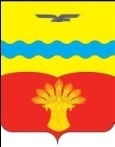 Совет депутатовмуниципального образованияПодольский сельсоветКрасногвардейского районаОренбургской областипервый созывс. ПодольскРЕШЕНИЕ31.03.2015                                                                                                                                     №  18/3О внесении изменений в решение Совета депутатов  муниципального образования Подольский  сельсовет Красногвардейского района Оренбургской областиот 18.12.2012 года № 24/2 «О Положении о муниципальном  лесном контроле на территории муниципального образования Подольский сельсоветКрасногвардейского района Оренбургской области»          В соответствии с Федеральными законами от 06 октября 2003года № 131-ФЗ «Об общих принципах организации местного самоуправления в Российской Федерации», от 26 декабря 2008 года № 294-ФЗ «О защите прав юридических лиц и индивидуальных предпринимателей при осуществлении государственного контроля (надзора) и муниципального контроля», руководствуясь Уставом муниципального образования Подольский сельсовет Красногвардейского района, рассмотрев протест прокурора Красногвардейского района от 2 февраля 2015 года № 7-1-2015 на решение Совета депутатов от 18.12.2012 года № 24/2 «О Положении о муниципальном лесном контроле на территории муниципального образования Подольский  сельсовет Красногвардейского района Оренбургской области», Совет депутатов  решил:1.Внести следующие изменения в решение Совета депутатов муниципального образования Подольский сельсовет Красногвардейского района Оренбургской области от 18.12.2012 года № 24/2 «О Положении о лесном контроле на территории муниципального образования Подольский сельсовет Красногвардейского района Оренбургской области»:1.1. Подпункт 3 пункта 3.4.3 части 3.4 раздела 3 Положения изложить в следующей редакции:«3. В исключительных случаях, связанных с необходимостью проведения сложных и (или) длительных исследований, испытаний, специальных экспертиз и расследований на основании мотивированных предложений должностных лиц органа государственного контроля (надзора), органа муниципального контроля, проводящих выездную плановую проверку, срок проведения выездной плановой проверки может быть продлен руководителем такого органа, но не более чем на двадцать рабочих дней, в отношении малых предприятий не более чем на пятьдесят часов, микропредприятий не более чем на пятнадцать часов.»;1.2. Подпункт 3 пункта 3.6 раздела 3 Положения изложить в следующей редакции:«3) наименование юридического лица или фамилия, имя, отчество индивидуального предпринимателя, проверка которых проводится, места нахождения юридических лиц (их филиалов, представительств, обособленных структурных подразделений) или места фактического осуществления деятельности индивидуальными предпринимателями;».2. Установить, что настоящее решение вступает в силу после обнародования.3. Возложить контроль за исполнением настоящего решения на постоянную комиссию по вопросам финансово - экономического развития и сельского хозяйства.Глава сельсовета - председатель Совета депутатов                                                                    К.П. ФранцРазослано: в дело, администрации района, отдел архитектуры, постоянной  комиссии по вопросам финансово – экономического развития и сельского хозяйства, для обнародования - 6 экз., прокурору района.